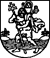  VILNIAUS LOPŠELIO-DARŽELIO „KŪLVERSTUKAS“
 DIREKTORIUSĮSAKYMAS
DĖL  VILNIAUS LOPŠELIO-DARŽELIO „KŪLVERSTUKAS“ SUPAPRASTINTŲ VIEŠŲJŲ PIRKIMŲ TAISYKLIŲ TVIRTINIMO2016 m. spalio 3 d. Nr. V-22
VilniusVadovaudamasi Vilniaus miesto savivaldybės administracijos 2013-10-08 raštu Nr.A51-102704 (3.3.2.12-EM4) „Dėl tipinių savivaldybės biudžetinių įstaigų supaprastintų viešųjų pirkimų taisyklių“,t v i r t i n u Vilniaus lopšelio-darželio „Kūlverstukas“ supaprastintas viešųjų pirkimų taisykles (pridedama).L.e.direktorė                                                                                    Žana Cepur VILNIAUS LOPŠELIO-DARŽELIO „KŪLVERSTUKAS“
SUPAPRASTINTŲ VIEŠŲJŲ PIRKIMŲ TAISYKLĖSI. BENDROSIOS NUOSTATOS1. Vilniaus lopšelio-darželio „Kūlverstukas“ supaprastintų viešųjų pirkimų taisyklės (toliau – Taisyklės) parengtos vadovaujantis Lietuvos Respublikos viešųjų pirkimų įstatymu (Žin., 1996, Nr. 84-2000; 2006, Nr. 4-102) (toliau – Viešųjų pirkimų įstatymas), kitais viešuosius pirkimus (toliau – pirkimai) reguliuojančiais teisės aktais. 
2. Šios Taisyklės nustato supaprastintų pirkimų planavimo, organizavimo ir ataskaitų teikimo tvarką, pirkimus atliekančius asmenis, pirkimo būdus ir jų atlikimo, ginčų nagrinėjimo procedūras, pirkimo dokumentų rengimo ir teikimo tiekėjams reikalavimus.
3. Vilniaus lopšelio-darželio „Kūlverstukas“ prekių, paslaugų ir darbų supaprastintus pirkimus (toliau – supaprastinti pirkimai) gali atlikti Viešųjų pirkimų įstatymo 84 straipsnyje nustatytais atvejais. 
4. Atlikdama supaprastintus pirkimus, Vilniaus lopšelio-darželio „Kūlverstukas“  vadovaujasi šiomis Taisyklėmis, Viešųjų pirkimų įstatymu, Lietuvos Respublikos civiliniu kodeksu (Žin., 2000, Nr. 74-2262), kitais įstatymais ir teisės aktais. 
5. Supaprastinti pirkimai atliekami laikantis lygiateisiškumo, nediskriminavimo, skaidrumo, abipusio pripažinimo ir proporcingumo principų, konfidencialumo ir nešališkumo reikalavimų priimant sprendimus dėl pirkimų, vadovaujamasi racionalumo principu.
6. Šiose Taisyklėse vartojamos sąvokos: 
Apklausa – supaprastinto pirkimo būdas, kai  Vilniaus lopšelio-darželio „Kūlverstukas“ raštu arba žodžiu kviečia tiekėjus pateikti pasiūlymus ir perka prekes, paslaugas ar darbus iš mažiausią kainą pasiūliusio ar ekonomiškiausią pasiūlymą pateikusio tiekėjo.
Konfidencialumo pasižadėjimas – Viešojo pirkimo komisijos nario, pirkimo organizatoriaus, eksperto ar kito asmens rašytinis pasižadėjimas, kad jis neteiks tretiesiems asmenims informacijos, kurios atskleidimas prieštarautų šio įstatymo reikalavimams, visuomenės interesams ar pažeistų teisėtus pirkimuose dalyvaujančių tiekėjų ir (ar) Vilniaus lopšelio-darželio „Kūlverstukas“ interesus.
Mažos vertės pirkimai – supaprastinti pirkimai, kai yra bent viena iš šių sąlygų:
prekių ar paslaugų pirkimo vertė yra mažesnė kaip 100 tūkst. Lt (be pridėtinės vertės mokesčio), o darbų vertė mažesnė kaip 500 tūkst. Lt (be pridėtinės vertės mokesčio);
perkamos panašios prekės, paslaugos ar perkami darbai yra suskirstyti į atskiras dalis, kurių kiekvienai numatoma sudaryti atskirą pirkimo sutartį ir kuri yra ne didesnė kaip 10 procentų bendros visų pirkimo dalių vertės perkant panašias prekes ir paslaugas ir ne didesnė kaip 1,5 procento bendros visų pirkimo dalių vertės perkant darbus.
Nešališkumo deklaracija – Viešųjų pirkimų komisijos nario, pirkimo organizatoriaus ar eksperto pareiškimas raštu, kad jis nešališkas tiekėjams.
Numatomo pirkimo vertė (toliau – pirkimo vertė) yra Vilniaus lopšelio-darželio „Kūlverstukas“   numatomų sudaryti pirkimo sutarčių vertė, skaičiuojama imant visą mokėtiną sumą be pridėtinės vertės mokesčio, įskaitant visas sutarties pasirinkimo ir pratęsimo galimybes. Pirkimo vertė skaičiuojama tokia, kokia ji yra pirkimo pradžioje, nustatytoje vadovaujantis Viešųjų pirkimų įstatymo 7 straipsnio 2 dalimi. 
Numatomo prekių, paslaugų ar darbų pirkimo vertė apskaičiuojama pagal Viešųjų pirkimų tarnybos direktoriaus 2003 m. vasario 26 d. įsakymu Nr. 1S-26 „Dėl numatomo viešojo pirkimo vertės skaičiavimo metodikos patvirtinimo“ (Žin., 2003, Nr. 22-949; 2006, Nr. 12-454; 2008, Nr. 103-3961) patvirtintą Numatomo viešojo pirkimo vertės skaičiavimo metodiką (aktualią redakciją).
Pirkimo dokumentai – Vilniaus lopšelio-darželio „Kūlverstukas“ raštu pateikiami tiekėjams dokumentai ir elektroninėmis priemonėmis pateikti duomenys, apibūdinantys perkamą objektą ir pirkimo sąlygas: skelbimas, kvietimas, techninė specifikacija, aprašomieji dokumentai, pirkimo sutarties projektas, kiti dokumentai ir dokumentų paaiškinimai (patikslinimai).
Pirkimo organizatorius – Vilniaus lopšelio-darželio „Kūlverstukas“ direktoriaus įsakymu paskirtas  Vilniaus lopšelio-darželio „Kūlverstukas“ darbuotojas, kuris Taisyklių nustatyta tvarka organizuoja ir atlieka supaprastintus mažos vertės pirkimus, kai tokiems pirkimams atlikti nesudaroma Viešojo pirkimo komisija (toliau – Komisija).
Supaprastintas atviras konkursas – supaprastinto pirkimo būdas, kai kiekvienas suinteresuotas tiekėjas gali pateikti pasiūlymą.
Supaprastintas ribotas konkursas – supaprastinto pirkimo būdas, kai paraiškas dalyvauti konkurse gali pateikti visi norintys konkurse dalyvauti tiekėjai, o pasiūlymus konkursui – tik lopšelio-darželio „Kūlverstukas“ pakviesti tiekėjai.
Supaprastintos skelbiamos derybos – supaprastinto pirkimo būdas, kai paraiškas dalyvauti derybose gali pateikti visi tiekėjai, o lopšelio-darželio „Kūlverstukas“  su visais ar atrinktais tiekėjais derasi dėl pirkimo sutarties sąlygų.
7.Šiose Taisyklėse vartojamos kitos sąvokos nustatytos Viešųjų pirkimų įstatyme.II. PIRKIMŲ PLANAVIMAS IR ORGANIZAVIMAS. PIRKIMUS ATLIEKANTYS ASMENYS8. Vilniaus lopšelio-darželio „Kūlverstukas“  rengia ir tvirtina planuojamų vykdyti einamaisiais biudžetiniais metais viešųjų pirkimų planus. Kasmet, ne vėliau kaip iki kovo 15 dienos, o šiuos planus patikslinusi – nedelsdama, Centrinėje viešųjų pirkimų informacinėje sistemoje (toliau – CVP IS) ir savo tinklalapyje, jeigu toks yra, skelbia tais metais planuojamų vykdyti viešųjų pirkimų suvestinę, kurioje nurodo pavadinimą, adresą, kontaktinius duomenis, pirkimo objekto pavadinimą ir kodą pagal Bendrąjį viešųjų pirkimų žodyną (toliau – BVPŽ), numatomą kiekį ar apimtį (jeigu įmanoma), numatomą pirkimo pradžią, pirkimo būdą, ketinamos sudaryti pirkimo sutarties trukmę ir kitą reikalaujamą informaciją, vadovaudamasi Viešųjų pirkimų tarnybos nustatyta tvarka.
9. Vilniaus lopšelio-darželio „Kūlverstukas“ ,  apskaičiuodama numatomų pirkimų vertes, vadovaujasi Viešųjų pirkimų įstatymo 9 straipsnio nuostatomis ir Numatomo viešojo pirkimo vertės skaičiavimo metodika, patvirtinta Viešųjų pirkimų tarnybos direktoriaus 2003 m. vasario 26 d. įsakymu Nr. 1S-26 (aktualia redakcija).
10. Supaprastintus pirkimus vykdo  Vilniaus lopšelio-darželio „Kūlverstukas“  direktoriaus įsakymu, vadovaujantis Viešųjų pirkimų įstatymo 16 straipsniu, sudaryta Komisija. Mažos vertės pirkimus vykdo Komisija arba   lopšelio-darželio „Kūlverstukas“  direktoriaus įsakymu paskirtas darbuotojas (Pirkimo organizatorius). Atlikdamas supaprastintą viešąjį pirkimą, pirkimų organizatorius prekių, paslaugų mažos vertės pirkimus gali vykdyti, kai numatomos sudaryti sutarties vertė neviršija 10000 Lt su PVM, o darbų – neviršija 20000 Lt su PVM. Komisijos pirmininku, jos nariais, Pirkimo organizatoriumi skiriami nepriekaištingos reputacijos asmenys. Komisija veikia Vilniaus lopšelio-darželio „Kūlverstukas“  vardu pagal jai suteiktus įgaliojimus. Komisija dirba pagal lopšelio-darželio „Kūlverstukas“ direktoriaus patvirtintą darbo reglamentą. 
11. Prieš pradėdami supaprastintą pirkimą Komisijos nariai ir Pirkimo organizatorius turi pasirašyti nešališkumo deklaraciją ir konfidencialumo pasižadėjimą.
12. Vilniaus lopšelis-darželis „Kūlverstukas“  supaprastinto pirkimo procedūroms iki pirkimo sutarties sudarymo atlikti gali įgalioti kitą perkančiąją organizaciją (toliau – įgaliotoji organizacija). Įgaliotajai organizacijai ji nustato užduotis ir suteikia visus įgaliojimus toms užduotims vykdyti.
13. Vilniaus lopšelis-darželis „Kūlvertsukas“ prekes, paslaugas ir darbus gali pirkti per centrinę perkančiąją organizaciją arba iš jos, pavyzdžiui, naudodamasi VšĮ Centrinės projektų valdymo agentūros katalogu, kuris pasiekiamas adresu www.cpo.lt. 
14. Vilniaus lopšelis-darželis „Kūlverstukas“,  gavęs Viešųjų pirkimų tarnybos sutikimą, bet kuriuo metu iki  pirkimo sutarties sudarymo turi teisę nutraukti pirkimo procedūras, jeigu atsirado aplinkybių, kurių nebuvo galima numatyti (perkamas objektas tapo nereikalingas, nėra lėšų už jį apmokėti ir pan.). Viešųjų pirkimų tarnybos sutikimas nereikalingas nutraukiant mažos vertės pirkimo procedūras.III. SUPAPRASTINTŲ PIRKIMŲ PASKELBIMAS15. Vilniaus lopšelis-darželis „Kūlverstukas“  Viešųjų pirkimų įstatymo 86 straipsnyje nustatyta tvarka privalo paskelbti apie kiekvieną supaprastintą pirkimą, išskyrus Taisyklių 16 punkte nustatytus atvejus. 
16. Neskelbiant apie pirkimą gali būti perkamos prekės, paslaugos ar darbai, kai:
16.1. pirkimas, apie kurį buvo skelbta, neįvyko, nes nebuvo gauta paraiškų ar pasiūlymų;
16.2. atliekant pirkimą, apie kurį buvo skelbta, visi gauti pasiūlymai neatitiko pirkimo dokumentų reikalavimų arba buvo pasiūlytos per didelės nepriimtinos kainos, o pirkimo sąlygos iš esmės nekeičiamos ir į neskelbiamą pirkimą kviečiami visi pasiūlymus pateikę tiekėjai, atitinkantys perkančiosios organizacijos nustatytus minimalius kvalifikacijos reikalavimus;
16.3. dėl įvykių, kurių lopšelis-darželis „Kūlverstukas“  negalėjo iš anksto numatyti, būtina skubiai įsigyti reikalingų prekių, paslaugų ar darbų. Aplinkybės, kuriomis grindžiama ypatinga skuba, negali priklausyti nuo perkančiosios organizacijos;16.4. atliekami mažos vertės pirkimai lopšelio-darželio „Kūlverstukas“ nustatytais atvejais;16.5. dėl techninių priežasčių, meninio kūrinio sukūrimo arba įsigijimo ar dėl objektyvių aplinkybių, patentų, kitų intelektinės nuosavybės teisių ar kitų išimtinių teisių apsaugos tik konkretus tiekėjas gali patiekti reikalingas prekes, pateikti paslaugas ar atlikti darbus ir kai nėra jokios kitos alternatyvos;17. Neskelbiant apie pirkimą gali būti perkamos prekės ir paslaugos:
17.1. kai lopšelis-darželis „Kūlverstukas“  pagal ankstesnę sutartį iš tam tikro tiekėjo pirko prekių arba paslaugų ir nustatė, kad iš jo tikslinga pirkti papildomai, techniniu požiūriu derinant su jau turimomis prekėmis ir suteiktomis paslaugomis, ir jeigu ankstesnieji pirkimai buvo efektyvūs, iš esmės nesikeičia prekių ar paslaugų kainos ir kitos sąlygos, o alternatyvūs pirkimai dėl techninio nesuderinamumo su ankstesniaisiais būtų nepriimtini, nes lopšeliui-darželiui įsigijus skirtingų techninių charakteristikų prekių ar paslaugų, ji negalėtų naudotis anksčiau pirktomis prekėmis ar paslaugomis ar patirtų didelių nuostolių. Jeigu papildomai perkamų prekių ar paslaugų kaina viršija 30 procentų ankstesnės pirkimų kainos, turi būti atliekama ekspertizė dėl papildomai perkamų prekių ar paslaugų techninių charakteristikų suderinamumo;
17.2. prekių ir paslaugų, skirtų Lietuvos Respublikos diplomatinėms atstovybėms, konsulinėms įstaigoms užsienyje ir Lietuvos Respublikos atstovybėms prie tarptautinių organizacijų, kariniams atstovams ir specialiesiems atašė, pirkimams užsienyje;
17.3. prekės ir paslaugos yra perkamos naudojant reprezentacinėms išlaidoms skirtas lėšas.
18. Neskelbiant apie pirkimą taip pat gali būti perkamos prekės, kai:
18.1.  perkamos prekės gaminamos tik mokslo, eksperimentavimo, studijų ar techninio tobulinimo tikslais, nesiekiant gauti pelno arba padengti mokslo ar tobulinimo išlaidų;
18.2. prekių biržoje perkamos kotiruojamos prekės;
18.3. perkami muziejų eksponatai, archyvų ir bibliotekų dokumentai, prenumeruojami laikraščiai ir žurnalai;
18.4. ypač palankiomis sąlygomis perkama iš bankrutuojančių, likviduojamų ar restruktūrizuojamų ūkio subjektų;
18.5. prekės perkamos iš valstybės rezervo.
19. Neskelbiant apie pirkimą taip pat gali būti perkamos paslaugos, kai:
19.1. perkamos licencijos naudotis bibliotekiniais dokumentais ar duomenų (informacinėmis) bazėmis;
19.2. perkamos teisėjų, prokurorų, profesinės karo tarnybos karių, lopšelio-darželio „Kūlverstukas“valstybės tarnautojų ir (ar) pagal darbo sutartį dirbančių darbuotojų mokymo paslaugos;
19.3. perkamos literatūros, mokslo ir meno kūrinių autorių, atlikėjų ar jų kolektyvo paslaugos, taip pat mokslo, kultūros ir meno sričių projektų vertinimo ir pretendentų gauti teisės aktų nustatyta tvarka įsteigtas premijas veiklos šiose srityse vertinimo paslaugos;
19.4. perkamos ekspertų komisijų, komitetų, tarybų, kurių sudarymo tvarką nustato Lietuvos Respublikos įstatymai, narių teikiamos nematerialaus pobūdžio (intelektinės) paslaugos;
19.5. perkamos mokslo ir studijų institucijų mokslo, studijų programų, meninės veiklos, taip pat šių institucijų steigimo ekspertinio vertinimo paslaugos.
20. Neskelbiant apie pirkimą taip pat gali būti perkamos paslaugos ir darbai, kai:
20.1. dėl aplinkybių, kurių nebuvo galima numatyti, paaiškėja, kad reikia papildomų darbų arba paslaugų, neįrašytų į sudarytą pirkimo sutartį, tačiau be kurių negalima užbaigti sutarties vykdymo. Tokia pirkimo sutartis gali būti sudaroma tik su tuo tiekėju, su kuriuo buvo sudaryta pradinė pirkimo sutartis, o jos ir visų kitų papildomai sudarytų pirkimo sutarčių kaina neturi viršyti 30 procentų pradinės pirkimo sutarties kainos;
20.2. perkant iš esamo tiekėjo naujas paslaugas ar darbus, tokius pat, kokie buvo pirkti pagal ankstesnę pirkimo sutartį, su sąlyga, kad ankstesnioji sutartis buvo sudaryta skelbiant apie pirkimą ir kurį skelbiant buvo atsižvelgta į tokių papildomų pirkimų vertę, galimybė pirkti papildomai buvo nurodyta pirkimo skelbime, o visi minimi pirkimai skirti tam pačiam projektui vykdyti. Papildomų pirkimų metu sudaromų pirkimo sutarčių trukmė negali būti ilgesnė kaip 3 metai skaičiuojant nuo pradinės pirkimo sutarties sudarymo momento.
21. Atlikdama supaprastintą neskelbiamą pirkimą ir priėmusi sprendimą sudaryti sutartį, Vilniaus lopšelis-darželis „Kūlverstukas“  šio įstatymo 86 straipsnyje nustatyta tvarka gali paskelbti informacinį pranešimą, o kai atliekamas Viešųjų pirkimų įstatymo 2 priedėlio B paslaugų sąraše nurodytų paslaugų pirkimas ir kai pirkimo vertė yra ne mažesnė, negu nustatyta tarptautinio pirkimo vertės riba, – pranešimą dėl savanoriško ex ante skaidrumo.IV. pirkimo dokumentų rengimas, paaiškinimai, teikimas22. Vilniaus lopšelis-darželis „Kūlverstukas“,  vykdydama supaprastintus pirkimus, išskyrus mažos vertės pirkimus, pirkimo dokumentuose pateikia informaciją, nurodytą Viešųjų pirkimų įstatymo 24 straipsnio 2 dalies 5, 9 ir 23 punktuose, bei kitą informaciją, reikalingą tinkamam pirkimo atlikimui ir pasiūlymų pateikimui. Mažos vertės pirkimų atveju pirkimo dokumentuose pateikiama tokia informacija, kuri, lopšelio-darželio  manymu, reikalinga tinkamam pirkimo atlikimui.
23. Pirkimo dokumentai gali būti nerengiami, kai apklausa vykdoma žodžiu. 
24. Pirkimo dokumentai rengiami lietuvių kalba. Papildomai pirkimo dokumentai gali būti rengiami ir kitomis kalbomis.V. TIEKĖJŲ KVALIFIKACIJOS PATIKRINIMAS25. Siekiant įsitikinti, ar tiekėjas bus pajėgus įvykdyti pirkimo sutartį, vadovaujantis Viešųjų pirkimų įstatymo 32–38 straipsnių nuostatomis ir atsižvelgiant į Viešųjų pirkimų tarnybos direktoriaus 2003 m. spalio 20 d. įsakymą Nr. 1S-100 „Dėl tiekėjų kvalifikacijos vertinimo metodinių rekomendacijų patvirtinimo“ (Žin., 2003, Nr. 103- 4623; 2009, Nr. 39-1505) (aktualią redakciją), pirkimo dokumentuose nustatomi tiekėjų kvalifikacijos reikalavimai ir vykdomas tiekėjų kvalifikacijos patikrinimas.
26. Tiekėjų kvalifikacijos neprivaloma tikrinti, kai:
26.1. jau vykdytoje pirkimo procedūroje visi gauti pasiūlymai neatitiko pirkimo dokumentų reikalavimų arba buvo pasiūlytos per didelės, lopšeliui-darželiui  nepriimtinos kainos, o pirkimo sąlygos iš esmės nekeičiamos ir dalyvauti apklausos būdu atliekamoje pirkimo procedūroje kviečiami visi pasiūlymus pateikę tiekėjai, atitinkantys lopšelio-darželio nustatytus minimalius kvalifikacijos reikalavimus;
26.2. dėl techninių, meninių priežasčių ar dėl objektyvių aplinkybių tik konkretus tiekėjas gali patiekti reikalingas prekes, pateikti paslaugas ar atlikti darbus ir nėra jokios kitos alternatyvos;
26.3. kai lopšelis-darželis „Kūlverstukas“  pagal ankstesnę pirkimo sutartį iš kokio nors tiekėjo pirko prekių arba paslaugų ir nustatė, kad iš jo tikslinga pirkti papildomai, techniniu požiūriu derinant su jau turimomis prekėmis ir suteiktomis paslaugomis, ir jeigu ankstesnieji pirkimai buvo efektyvūs, iš esmės nesikeičia prekių ar paslaugų kainos ir kitos sąlygos, o alternatyvūs pirkimai dėl techninio nesuderinamumo su ankstesniaisiais būtų nepriimtini, nes lopšeliui-darželiui „Kūlverstukas“ įsigijus skirtingų techninių charakteristikų prekių ar paslaugų, ji negalėtų naudotis anksčiau pirktomis prekėmis ar paslaugomis ar patirtų didelių nuostolių;
26.4. prenumeruojami laikraščiai ir žurnalai;
26.5. perkamos licencijos naudotis bibliotekų dokumentais ar duomenų (informacinėmis) bazėmis;
26.6. dėl aplinkybių, kurių nebuvo galima numatyti, paaiškėja, kad reikalingi papildomi darbai arba paslaugos, kurie nebuvo įrašyti į sudarytą pirkimo sutartį, tačiau be kurių negalima užbaigti pirkimo sutarties vykdymo;
26.7. perkamos lopšelio-darželio „Kūlverstukas“  darbuotojų mokymo paslaugos;
26.8. perkamos ekspertų komisijų, komitetų, tarybų narių teikiamos nematerialaus pobūdžio (intelektinės) paslaugos;
26.9. perkamos literatūros, mokslo ir meno kūrinių autorių, atlikėjų ar jų kolektyvo paslaugos, taip pat mokslo, kultūros ir meno sričių projektų vertinimo paslaugos;
26.10. dėl įvykių, kurių lopšelis-darželis negalėjo iš anksto numatyti, būtina skubiai įsigyti reikalingų prekių, paslaugų ar darbų;
26.11. mažos vertės pirkimų atveju.VI. pasiūlymų nagrinėjimas IR VERTINIMAS27. Pasiūlymai turi būti priimami laikantis pirkimo dokumentuose nustatytos tvarkos. 
28. Pasiūlymai nagrinėjami ir vertinami konfidencialiai, nedalyvaujant pasiūlymus pateikusiems tiekėjams ar jų atstovams.
29. pasiūlymai vertinami remiantis vienu iš šių kriterijų:
29.1. ekonomiškai naudingiausio pasiūlymo, kai pirkimo sutartis sudaroma su dalyviu, pateikusiu lopšeliui-darželiui  „Kūlverstukas“ naudingiausią pasiūlymą, išrinktą pagal pirkimo dokumentuose nustatytus kriterijus, susijusius su pirkimo objektu, – paprastai kokybės, kainos, techninių privalumų, estetinių ir funkcinių charakteristikų, aplinkosaugos charakteristikų, eksploatavimo išlaidų, efektyvumo, garantinio aptarnavimo ir techninės pagalbos, pristatymo datos, pristatymo laiko arba užbaigimo laiko;
29.2. mažiausios kainos.VII. PIRKIMO SUTARTIS30. Pirkimo sutartis turi būti sudaroma nedelsiant, bet ne anksčiau negu pasibaigė pirkimo sutarties sudarymo atidėjimo terminas (toliau – atidėjimo terminas). Atidėjimo terminas gali būti netaikomas, kai:
30.1. vienintelis suinteresuotas dalyvis yra tas, su kuriuo sudaroma pirkimo sutartis ir nėra suinteresuotų kandidatų; 
30.2. supaprastintų pirkimų atveju pirkimo sutarties vertė mažesnė kaip 10 tūkst. Lt be PVM arba kai pirkimo sutartis sudaroma atliekant mažos vertės pirkimą.
31. Pirkimo sutartis sudaroma raštu. Pirkimo sutartis gali būti sudaroma žodžiu, kai atliekami supaprastinti pirkimai, kurių sutarties vertė yra mažesnė kaip 10 tūkst. Lt be PVM. Kai pirkimo sutartis sudaroma raštu (išskyrus mažos vertės pirkimus), turi būti nustatyta: 
31.1. pirkimo sutarties šalių teisės ir pareigos;
31.2. perkamos prekės, paslaugos ar darbai, jeigu įmanoma, – tikslūs jų kiekiai;
31.3. kaina arba kainodaros taisyklės, nustatytos pagal Lietuvos Respublikos Vyriausybės arba jos įgaliotos institucijos patvirtintą metodiką;
31.4. atsiskaitymų ir mokėjimo tvarka;
31.5. prievolių įvykdymo terminai;
31.6. prievolių įvykdymo užtikrinimas;
31.7. ginčų sprendimo tvarka;
31.8. pirkimo sutarties nutraukimo tvarka;
31.9. pirkimo sutarties galiojimas;
31.10. subrangovai, subtiekėjai ar subteikėjai, jeigu vykdant sutartį jie pasitelkiami, ir jų keitimo tvarka.VIII. SUPAPRASTINTŲ PIRKIMŲ BŪDAI IR JŲ PASIRINKIMO SĄLYGOS32. Pirkimai atliekami šiais būdais:
32.1. supaprastinto atviro konkurso;
32.2. supaprastinto riboto konkurso;
32.3. supaprastintų skelbiamų derybų;
32.4. apklausos.
33. Pirkimas supaprastinto atviro, supaprastinto riboto konkurso ar supaprastintų skelbiamų derybų būdu gali būti atliktas visais atvejais, tinkamai apie jį paskelbus.
34. Apklausos būdu pirkimas gali būti atliekamas, kai pagal Viešųjų pirkimų įstatymą ir Taisyklėse nustatytas sąlygas apie supaprastintą pirkimą neprivaloma skelbti.IX. SUPAPRASTINTAS atviras konkursas35. Vykdant supaprastintą atvirą konkursą, dalyvių skaičius neribojamas. Apie pirkimą skelbiama šiose Taisyklėse nustatyta tvarka. Atviras konkursas laikomas įvykusiu, jeigu yra bent vienas neatmestas pasiūlymas.
35. Supaprastintame atvirame konkurse lopšelio-darželio „Kūlverstukas“ ir dalyvių derybos draudžiamos.X. SUPAPRASTINTAS ribotas konkursas37. Vilniaus lopšelis-darželis „Kūlverstukas“  supaprastintą ribotą konkursą vykdo etapais: 
37.1. šiose Taisyklėse nustatyta tvarka skelbia apie supaprastintą pirkimą ir remdamasi paskelbtais kvalifikacijos kriterijais atrenka tuos kandidatus, kurie bus kviečiami pateikti pasiūlymus;
37.2. vadovaudamasi pirkimo dokumentuose nustatytomis sąlygomis, nagrinėja, vertina ir lygina pakviestų dalyvių pateiktus pasiūlymus.
38. Ribotame konkurse lopšelio-darželio „Kūlverstukas“  ir tiekėjų derybos draudžiamos.
39. Ribotas konkursas laikomas įvykusiu, jeigu yra bent vienas neatmestas pasiūlymas.
                                     XI. SUPAPRASTINTOS skelbiamos derybos40. Vykdant supaprastintas skelbiamas derybas, apie supaprastintą pirkimą skelbiama šiose Taisyklėse nustatyta tvarka. Derybos laikomos įvykusiomis, jei yra bent vienas neatmestas pasiūlymas.
41. Derybų eiga turi būti įforminta raštu.XII. APKLAUSA42. Žodžiu pirkimas vykdomas telefonu ir/arba tiesiogiai bendraujant su potencialiu Tiekėju:
42.1. telefonu, t. y. kai skambinama telefonu ne mažiau kaip trims tiekėjams;
42.2. tiesiogiai bendraujant su potencialiu tiekėju, t. y. vykstant į potencialaus tiekėjo buveinę – parduotuvę, turgų ar kt. ir surašant reikalingų prekių, paslaugų kainas, o grįžus į darbo vietą užpildoma Tiekėjų apklausos pažymą.
43. Raštu pirkimas vykdomas, kai prekių ar paslaugų viešojo pirkimo–pardavimo sutarties vertė be PVM yra didesnė nei 10 000 litų arba darbų viešojo pirkimo–pardavimo sutarties vertė be PVM yra didesnė kaip 20 000 litų.
44. Raštu kreipiantis į tiekėjus yra suformuluojamos pirkimo sąlygos, kuriose Pirkimo organizatorius ar Komisijos pirmininkas, viešojo pirkimo komisijos vardu, kreipiasi raštu į potencialius Tiekėjus. Šios pirkimo sąlygos potencialiems tiekėjams pateikiamos paštu, faksu, elektroniniu paštu arba asmeniškai. Tokios apklausos metu tiekėjams turėtų būti pateikta ši informacija:
44.1. pageidaujamos pirkimo objekto savybės;
44.2. svarbiausios pirkimo sutarties sąlygos;
44.3. kokiais kriterijais vadovaujantis bus pasirenkamas tiekėjas, su kuriuo bus sudaroma pirkimo sutartis; 
44.4. kokius dalykus turi nurodyti siūlantis savo prekes, paslaugas ar darbus tiekėjas, kokia forma (rašytine ar žodine) ir iki kada jis tai turi padaryti;
44.5. kaip lopšelis-darželis  informuos apklausiamą tiekėją apie sprendimą su juo sudaryti pirkimo sutartį raštu ar žodžiu. 
45. Taisyklių 40 punkte nustatyta informacija tiekėjams gali būti neteikiama tik tuo atveju, jeigu dėl Taisyklių 50 punkte nurodytų priežasčių apklausiamas tik vienas tiekėjas.
46. Vilniaus lopšelis-darželis „Kūlverstukas“  turi įsitikinti, kad siūlymą pateikęs tiekėjas yra pajėgus įvykdyti pirkimo sutartį. Tam Pirkimo organizatorius ar Komisija gali kelti reikalavimus tiekėjų kvalifikacijai ir prašyti informacijos apie jų kvalifikaciją. Visiems tiekėjams turi būti keliami vienodi reikalavimai ir prašoma pateikti to paties pobūdžio informaciją. Nei keliami reikalavimai, nei prašoma informacija negali diskriminuoti tiekėjų.
47. Apklausiant tiekėją ar tiekėjui atskirai kreipiantis, Pirkimo organizatorius arba Komisija turi atsakyti į visus tiekėjo klausimus, kurie liečia pirkimą ir tiekėjui reikalingi geriau suprasti lopšelio-darželio „Kūlverstukas“  poreikius ir galimybes, tačiau tiekėjui negali būti pateikta komercinė, tarnybos ar valstybės paslaptimi laikoma informacija arba informacija, kurios atskleidimas pakenktų viešiesiems interesams ar trukdytų sąžiningai konkurencijai.
48. Tame pačiame pirkime apklausiamiems tiekėjams turi būti pateikta tokia pati informacija.
49. Apklausiant tiekėjus, jeigu tai nesukelia pernelyg didelių organizacinių sunkumų, galima derėtis dėl palankesnių tiekėjo siūlomų sąlygų. Derybų metu tiekėjai neturi būti diskriminuojami jiems pateikiant skirtingą informaciją ar kaip nors kitaip ribojant atskirų tiekėjų galimybes pagerinti savo siūlymus. Jei pirkimą atlieka komisija ir yra deramasi, turėtų būti rašomas derybų protokolas, kurį pasirašo komisijos pirmininkas ir tiekėjo atstovas.
50. Jeigu apklausiant tiekėjus paaiškėja, kad reikia pakeisti lopšelio-darželio „Kūlverstukas“ pageidaujamas pirkimo objekto savybes arba kitas pirkimo sąlygas, Pirkimo organizatorius arba viešojo pirkimo komisija turi tai padaryti, esant reikalui derindami su lopšelio-darželio direktoriumi ir už verčių apskaitą atsakingu asmeniu, ir iš naujo apklausti tiekėjus.
51. Pirkimo organizatorius arba viešojo pirkimo komisija, atlikdami mažos vertės pirkimus, gali naudotis Centriniu viešųjų pirkimų portalu (interneto adresas: www.cvpp.lt). Portalo pagalba pirkimus atliekantys asmenys gali peržiūrėti katalogus, kuriuose tiekėjai skelbia apie tiekiamas prekes, teikiamas paslaugas ar atliekamus darbus, parašyti pasirinktiems tiekėjams, perskaityti informaciją, gautą iš tiekėjų, kontaktuoti su tiekėjais, užsakyti prekes, paslaugas ar darbus. Pirkimas, atliktas naudojantis Centriniu viešųjų pirkimų portalu, prilyginamas pirkimui, kurio metu tiekėjų apklausa atliekama raštu.
52. Siekiant nustatyti tiekėją, su kuriuo bus sudaroma pirkimo sutartis, apklausiami 3 (trys) potencialūs tiekėjai arba vienas tiekėjas, jei yra Taisyklių 50 punkte numatytos aplinkybės. 
53. Mažiau tiekėjų, nei nurodyta 48 punkte, gali būti apklausiama šiais atvejais:
53.1. Pirkimo organizatorius arba komisija sužino, kad yra mažiau tiekėjų, kurie gali patiekti reikalingas prekes, teikti paslaugas ar atlikti darbus;
53.2. perkama vykdant Taisyklių 52 punkto reikalavimus; 
53.3. didesnio tiekėjų skaičiaus apklausa reikalautų neproporcingai didelių pirkimų organizatoriaus arba komisijos pastangų, laiko ir/arba lėšų sąnaudų;
53.4. esant kitoms objektyviai pateisinamoms aplinkybėms, dėl kurių neįmanoma apklausti daugiau tiekėjų. Šios aplinkybės negali priklausyti nuo Organizacijos delsimo arba neveiklumo.
54. Vienas tiekėjas, tiesiogiai kreipiantis į jį pateikti siūlymą ar sudaryti sutartį, gali būti kai:
54.1. yra tik konkretus tiekėjas, kuris gali patiekti reikalingas prekes, pateikti paslaugas ar atlikti darbus ir nėra jokios kitos priimtinos alternatyvos (pvz., perkamos meninio, mokslinio pobūdžio paslaugos, konferencijose, dalyvio mokestis parodose, automobilio parkavimo paslaugos pagal patvirtintus įkainius ir pan.);
54.2. už prekes atsiskaitoma pagal patvirtintus tarifus (pvz., šaltas vanduo, dujos, elektra ir pan.), su sąlyga, kad pirkimo vertė neviršija mažos vertės pirkimo ribos;
54.3. pirkimą būtina atlikti labai greitai; 
54.4. Organizacija pagal ankstesnę sutartį, iš kurio nors tiekėjo pirko prekių arba paslaugų bei darbus ir nustatė, kad iš jo tikslinga pirkti papildomai, techniniu požiūriu derinant su jau turimomis prekėmis ir suteiktomis paslaugomis, ar jeigu ankstesnieji pirkimai buvo efektyvūs, iš esmės nekeičiant prekių ar paslaugų kainos ir kitų sąlygų. Tokių papildomų pirkimų vertė negali viršyti 30 procentų pradinės sutarties vertės;
54.5. dėl aplinkybių, kurių nebuvo galima numatyti, paaiškėja, kad yra reikalingi papildomi darbai, paslaugos ar prekės, kurie nebuvo įrašyti į sudarytą pirkimo sutartį, tačiau be kurių negalima užbaigti sutarties vykdymo. Tokia pirkimo sutartis gali būti sudaroma tik su tuo tiekėju, su kuriuo buvo sudaryta pradinė pirkimo sutartis, o jos ir visų kitų papildomai sudarytų sutarčių kaina neturi viršyti 30 procentų pradinės pirkimo sutarties kainos;
54.6. didesnio tiekėjų skaičiaus apklausa reikalautų neproporcingai didelių pirkimų organizatoriaus arba komisijos pastangų, laiko ir/arba lėšų sąnaudų;
54.7. esant kitoms, objektyviai pateisinamoms aplinkybėms, dėl kurių neįmanoma apklausti daugiau nei vieną tiekėją. 
55. lopšelis-darželis „Kūlverstukas“ ar komisija, atlikdama pirkimą, vadovaujantis 50.4, 50.5 punktais, privalo įsitikinti, kad atliekant papildomus pirkimus nepažeidžiamos Viešųjų pirkimų įstatymo nuostatos dėl pirkimo vertės skaičiavimo. 
56. Pirkimo organizatorius vykdo apklausą žodžiu arba raštu. Taip pat galima pasinaudoti viešai tiekėjų pateikta informacija (pvz., reklama internete, apsilankymas parduotuvėje, turguje ir kt.) apie siūlomas prekes, paslaugas, darbus. Toks informacijos gavimas prilyginamas žodinei tiekėjų apklausai:
56.1. žodžiu apklausa gali būti vykdoma kuomet numatoma sudaryti viešojo pirkimo–pardavimo sutartį, kurios vertė be PVM neviršija 10 000 litų; 
56.2. perkama esant ypatingoms aplinkybėms: avarijai, stichinei nelaimei, epidemijai ir kitokiam nenugalimos jėgos poveikiui, kai dėl skubos neįmanoma gauti siūlymų raštu.XIII. MAŽOS VERTĖS PIRKIMŲ YPATUMAI57. Mažos vertės pirkimai gali būti atliekami visais šiose Taisyklėse nustatytais supaprastintų pirkimų būdais, atsižvelgiant į šių būdų pasirinkimo sąlygas. 
58. Bendravimas su tiekėjais gali vykti žodžiu arba raštu. Žodžiu gali būti bendraujama (kreipiamasi į tiekėjus, pateikiami pasiūlymai), kai pirkimas vykdomas apklausos būdu ir:
58.1. pirkimo sutarties vertė neviršija 10 tūkst. Lt be PVM;
58.2. dėl įvykių, kurių lopšelis-darželis „kūlverstukas“ negalėjo iš anksto numatyti, būtina skubiai įsigyti reikalingų prekių, paslaugų ar darbų, o vykdant apklausą raštu, prekių, paslaugų ar darbų nepavyktų įsigyti laiku.
59. Raštu pasiūlymus gali būti prašoma pateikti faksimiliniu ryšiu, elektroniniu paštu, CVP IS priemonėmis ar vokuose. Perkančioji organizacija gali nereikalauti, kad pasiūlymas būtų pasirašytas, elektroninėmis priemonėmis pateikiamas pasiūlymas – užkoduotas (užšifruotas).XIV. SUPAPRASTINTŲ PIRKIMŲ DOKUMENTAVIMAS IR 
ATASKAITŲ PATEIKIMAS60. Kiekvieną atliktą supaprastintą pirkimą Komisija arba Pirkimo organizatorius registruoja supaprastintų pirkimų žurnale (toliau – Žurnalas). Žurnale turi būti šie rekvizitai: supaprastinto pirkimo numeris, pirkimo objekto pavadinimas, pirkimo sutarties numeris ir sudarymo data bei pirkimo sutarties vertė, tiekėjo pavadinimas, jei reikia – kita su pirkimu susijusi informacija.
61. Kai pirkimą vykdo Komisija, kiekvienas jos sprendimas protokoluojamas. Kai pirkimą vykdo Pirkimo organizatorius, pildoma direktoriaus patvirtintos formos tiekėjų apklausos pažyma. Tiekėjų apklausos pažyma gali būti nepildoma, kai apklausiamas tik vienas tiekėjas ir sudarytos žodinės arba rašytinės pirkimo sutarties vertė yra mažesnė kaip 1 tūkst. Lt be PVM.
62. Pirkimo sutartys, kiti su pirkimu susiję dokumentai, nepaisant jų pateikimo būdo, formos ir laikmenos, saugomi Lietuvos Respublikos dokumentų ir archyvų įstatymo (Žin., 1995, Nr. 107-2389; 2004, Nr. 57-1982) nustatyta tvarka, tačiau ne mažiau kaip 4 metus nuo pirkimo pabaigos.
63. Lopšelis-darželis „Kūlverstukas“ už kiekvieną supaprastintą pirkimą privalo raštu pateikti pirkimo procedūrų ir įvykdytos ar nutrauktos pirkimo sutarties ataskaitas Viešųjų pirkimų tarnybai pagal jos nustatytas formas ir reikalavimus. Šios ataskaitos neteikiamos, kai atliekamas mažos vertės pirkimas.
64. Vilniaus lopšelis-darželis „Kūlverstukas“ privalo Viešųjų pirkimų tarnybai pagal jos nustatytas formas ir reikalavimus pateikti visų per finansinius metus atliktų mažos vertės pirkimų ataskaitą.XV. GINČŲ NAGRINĖJIMAS65. Pirkimų metu kylantys ginčai nagrinėjami vadovaujantis Viešųjų pirkimų įstatymo V skyriaus nuostatomis.